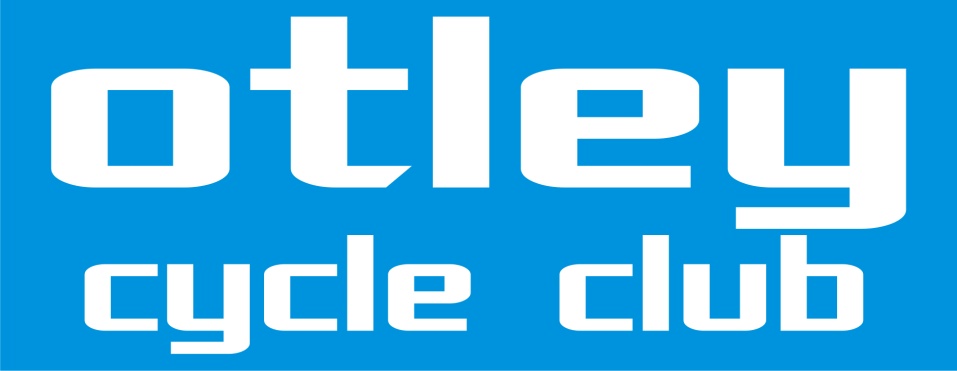 OPEN 25 MILE TIME TRIAL	 Solos and Tandems   Promoted for and on behalf of Cycling Time Trials under their Rules and RegulationsCourse V235  - A168 Boroughbridge – Walshford – Boroughbridge x 2Sunday 23rd April 2017Event Organiser  Martin Tallontire  43 Whiteley Croft Road, Otley, West Yorks. LS21 3NS  Tel 01943 461950 & 07772 620081Timekeepers  Mrs J L Webb and Mr K D WebbAWARDSFastest rider     	1st	£40	Adam Duggleby  		Vive Le Velo			51:542nd 	£30	Stephen Ayres		Bronte Wheelers		52:573rd 	£20	Philip Graves			NOPINZ			52:584th	£15	Mark Wolstenholme  	Team Swift			54:565th	£15*	Ian Mitchelson		Alba Rosa CC		55:12Fastest Female Rider   	1st 	£40	Eleanor Haresign	 	Torq Performance		1:04:36	2nd 	£30	Helen Goldthorpe		Otley CC			1:08:25	3rd 	£20	Hayley Lawrence		Alba Rosa CC		1:12:44Fastest Junior	1st 	£15	Joe Howcroft			PH-MAS Cycling		1:02:41Fastest Juvenile	1st 	£15	Sam Howcroft		Otley CC			1:10:54Fastest Veteran     		Over 40	1st £15*	Paul Thirling		Hartlepool CC	55:55	Over 50	1st £15		Michael Schofield	Clifton CC York	56:29	Over 60	1st £15		Michael Cooper	Ilkley CC		1:09:46	Over 70	1st £15		Tony Stott		VTTA (Yorkshire)	1:05:31	Female Vet	1st £15		Tracy Coldwell	Holmfirth CC	1:21:04Fastest Team of 3	1st £10 each	Team Swift (Mark Wolstenholme, Julian Read & Richard Dean)						2:49:19Fastest Tandem	1st £15 each	John & Julie Smithies									Cyclesense CC	1:02:44* 	One rider one prize.  Ian Mitchelson came 5th overall and was fastest V40.  As the prize for 5th overall was less than that for fastest V40 I’ve upped the 5th prize to £15 so Ian doesn’t lose out.Thanks to everyone for riding, hopefully you enjoyed the day. Many thanks to all our volunteers who make this event possible - John Churchman, Anne, Mary & Evan Tallontire, Bethany Wilson, Peter Yates, Claire & Greg Jessop, Brian Keighley, Liz Hills, Trevor Hatib, Cliff Ralphs, Fred Lee & Sheldon HowcroftYCF SpoCo COMPETITION 2017This event was the 5th event in the 2017 YCF SpoCo Competition, I’ll forward on the updated positions as soon as I get them.Remaining Events  Date		  Event	           	 	Course     Sat 29th April	     Yorks Coast Clarion 24	     V733/24Wed 31st May	Halifax Imps 21		V965Sun 4th June	East Bradford CC 15	V221Sat 24th June	Bridlington 10		V415Sun 25th June	Holmfirth CC 10		V915 Tues 27th June	 YCF Hill Climb		V9916Sun 2nd July	Huddersfield Star Whs 10	V915Sat 8th July	Valley Striders 25		V235Sat 19th August	YCF 30 (M Pts)		V241Sat 19th August	YCF 15 (W Pts)		V226Sat 26th August	Scarborough Paragon 10	V415Sat 23rd Sept	Harrogate Nova 10		V212Full details in  Handbook.Riders best 6 performances to count.Open to members of ALL CTT AFFILIATED CLUBSSeries Co-ordinator: Phil Hurt. Tel. 07887 622370